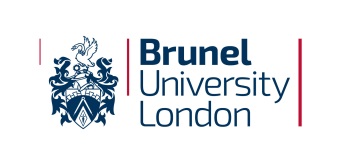 Validated Programme Element Specification forFoundation in DesignApplicable for all undergraduate students commencing the programme element on or after 1st September 2018Version No.DateNotes – Brunel Q&S USE ONLYAOValidated programme elementValidated programme element1. Awarding and validating institutionBrunel University London 2. Providing institution(s)LBIC3. Associated Brunel University college / department / divisionCollege of Engineering, Design and Physical Sciences4. Associated Contributing Brunel University college / department / divisionN/A5. Programme Element accredited byN/A6. Validated for inclusion in Brunel University programmes at Level0 (NQF level 3)7. Validated for inclusion in Brunel University programmes (list):Department of DesignBA Industrial Design and TechnologyBSc Product DesignBSc Product Design EngineeringBSc Digital Media BSc Visual Effects and Motion Graphics8. Type of programme elementLevel 09. Normal length of element for each mode of study26 weeks10. Maximum length of element for each mode of studySee Programme Specification for Brunel programme of which this element forms part 11. Variation(s) to September startJanuary12. Modes of studyF/T13. Modes of deliveryStandard14. N/AN/A15. N/AN/A16. JACS codeIn line with Brunel University London programme17. LBIC-related Route Code(s)Department of DesignBA Industrial Design and TechnologyBSc Product DesignBSc Product Design EngineeringBSc Digital Media BSc Visual Effects and Motion Graphics18. Relevant subject benchmark statements and other external and internal reference points used to inform programme designQAA UK Quality Code for Higher Education which includes the English Framework for Higher Education Qualifications within Part A on Setting and Maintaining Academic Standards Most recent QAA Subject Benchmark Statement- Art & DesignBrunel 2030Brunel Placement Learning Policy, as published under the ‘Placements’ section of the ‘Managing Higher Education Provision with Others’ page Brunel 203019. Admission Requirements/pre-requisites for the programme element5 GCSE passes Grades A-C (Including Maths or Physics), or their NARIC international equivalentSee https://www.lbic.navitas.com/admission-requirementsfor standard entry requirements.English Language entry requirements: minimum of IELTS 5.5 (with 5.5 minimum in each component part) or equivalent20. Other relevant information The programme element is compliant with both the generic assessment regulations of Navitas UK and those more specifically of the College and Brunel University, see Senate Regulations 2, as well as the BUL moderation policy http://www.brunel.ac.uk/about/quality-assurance/documents/pdf/Protocol-for-Moderation.pdf and the LBIC Affiliate College Collaborative Operations Manual (CoM) section 7.21. Any departure from relevant regulations specified in Senate Regulation 2 must be stated here and approved by Senate.None22. Further information about study with LBIC can be found from the LBIC website.https://www.lbic.navitas.com/ 23. EDUCATIONAL AIMS OF THE PROGRAMME ELEMENTThe educational aims of the programme element are to: Prepare students, who would not normally be considered qualified, to an appropriate standard for progression to the next stage of the programme at the University.Develop in students a fundamental knowledge and understanding of key theoretical constructs underpinning design approaches, study, research and statistical methodologies and formal academic discourse, ICT, presentation and communication skills to support progression to the next stage of the programme at LBIC or BUL.Develop in students an appreciation and desire to learn based on competent intellectual and practical skills that build to a set of transferable skills underpinning all aspects of their onward academic studies/career programme.Ensure students acquire and foster an appreciation of the wider design context and its underlying principles, as well as the potential careers involved so as to support their preparedness for progression to the next stage of the programme at the University.Ensure that students have attained the prescribed level of inter-disciplinary language competence described as Level B2 ‘Proficient User’ by the Council of Europe, see Common European Framework of Reference for languages: Learning, teaching assessment 2001, Council of Europe, CUP, Cambridge, p. 24, Table 1. Common Reference Levels: global scale.24. LEARNING OUTCOMESThe programme element provides opportunities for students to develop and demonstrate knowledge and understanding (K) cognitive (thinking) skills (C) and other skills and attributes (S) in the following areas:24. LEARNING OUTCOMESThe programme element provides opportunities for students to develop and demonstrate knowledge and understanding (K) cognitive (thinking) skills (C) and other skills and attributes (S) in the following areas:24. LEARNING OUTCOMESThe programme element provides opportunities for students to develop and demonstrate knowledge and understanding (K) cognitive (thinking) skills (C) and other skills and attributes (S) in the following areas:24. LEARNING OUTCOMESThe programme element provides opportunities for students to develop and demonstrate knowledge and understanding (K) cognitive (thinking) skills (C) and other skills and attributes (S) in the following areas:24. LEARNING OUTCOMESThe programme element provides opportunities for students to develop and demonstrate knowledge and understanding (K) cognitive (thinking) skills (C) and other skills and attributes (S) in the following areas:24. LEARNING OUTCOMESThe programme element provides opportunities for students to develop and demonstrate knowledge and understanding (K) cognitive (thinking) skills (C) and other skills and attributes (S) in the following areas:	LevelCategory(K = knowledge and understanding, C = cognitive (thinking) skills, S = other skills and attributes)Learning OutcomeAssociated Assessment Blocks Code(s)Associated Study BlocksCode(s)Associated Modular BlocksCode(s)0K1Demonstrate understanding of the broader contexts  of art & design and knowledge of the creative process2D Design3D DesignSpecialist Design ProjectIntroduction to Art, Design, Film and Media0K2Demonstrate ability to respond to a design brief and develop original design proposals through to a resolved final outcome, at a competent level2D Design3D DesignPractical Research Skills0K3Demonstrate in-depth research and good academic practice (rules applying to plagiarism and collusion)Specialist Design ProjectPractical Research Skills ILSC0K4Develop and clearly present a design proposal and design brief through oral and visual means2D Design3D DesignPractical Research Skills0K5Demonstrate knowledge and understanding of mathematical, physical and engineering sciences that are relevant to the general principles of design & engineeringTechnical DesignMathematics for Engineers and Designers0K6Demonstrate knowledge and understanding of methodologies for problem solving, creative/innovative and analytical thinking.Problem Solving, Creative Thinking and Analytical SkillsSpecialist Design ProjectIntroduction to Art, Design, Film and Media0C1Demonstrate ability to successfully employ a range of design techniques and manual and digital design toolsIntroduction to Art, Design, Film and Media2D Design3D DesignSpecialist Design Project0C2Demonstrate independent working skills including project planning, time managementSpecialist Design ProjectPractical Research Skills2D Design3D Design0C3Demonstrate creative problem solving, innovative design ability and knowledge of applied physics & mathematicsTechnical DesignMathematics for Engineers and DesignersSpecialist Design ProjectProblem solving, Creative Thinking and Analytical Skills0C4Demonstrate ability to identify and explore critical, contextual and cultural concepts and relate critical and cultural studies to practice.Introduction to Art, Design, Film and Media0S1Demonstrate ability to fully communicate a design proposal through the use of 2D and 3D design techniques including sketching, modelling, CAD, graphic design, illustration, infographics and 3D printing.2D Design3D DesignSpecialist Design Project0S2Demonstrate report writing and project documentation skills through a project reportSpecialist Design ProjectProblem Solving, creative and Analytical ThinkingTechnical DesignPractical Research Skills0S3Develop a portfolio of work employing a range of design techniques to demonstrate ability in creative design processes.2D Design3D DesignSpecialist Design ProjectIntroduction to Art, Design, Film and Media0S4Apply basic research techniques to sourcing and selecting appropriate academic data and literature.Practical Research Skills ILSCSpecialist Design Project Technical Design0S5 Demonstrate independent working skills including research, project planning, time management and project management skills2D Design3D DesignSpecialist Design Project 0S6 Develop interpersonal skills for successful teamwork skills2D Design3D DesignILSCPractical Research SkillsProblem Solving, creative and Analytical ThinkingLearning/teaching strategies and methods to enable learning outcomes to be achieved, including formative assessmentsLearning/teaching strategies and methods to enable learning outcomes to be achieved, including formative assessmentsLearning/teaching strategies and methods to enable learning outcomes to be achieved, including formative assessmentsLearning/teaching strategies and methods to enable learning outcomes to be achieved, including formative assessmentsLearning/teaching strategies and methods to enable learning outcomes to be achieved, including formative assessmentsLearning/teaching strategies and methods to enable learning outcomes to be achieved, including formative assessmentsThe principal aim of the programme is to enable students to linguistically and academically negotiate the transition from school to university and be prepared for the demands of an undergraduate degree programme in an appropriate Design related discipline. The programme syllabus is designed around the acquisition of core academic skills and literacy development that underpins successful higher education outcomes: academic research, ICT, critical thinking, design thinking and the promotion of self-awareness.These form of assessments is considered fundamental to a student’s ability to communicate ideas and evidence with clarity, relevance and logic in a planned and organised manner. Students learn through a combination of formal, interactive lectures in relevant content areas, interactive seminars, practical workshop sessions and IT-enabled self-study opportunities: practical application of theoretical knowledge allows students to develop further skills and understanding of relevant topics and concepts. Formative assessment opportunities are incorporated into each of the module blocks in the form of homework assignments, Moodle exercises and the opportunity to submit assignment draft for review prior to submission. The focus on academic literacy development in all parts of the course ensures that students develop strong linguistic competence and advanced numeracy skills as well as a mastery of their discipline at an appropriate level. Through the course, students will be encouraged to engage appropriately with peers and tutors as members of an international academic community. This will involve the development of critical self-awareness and personal literacy as students become more attuned to their identity as global citizens. This is an intensive programme with a minimum 16 hours per week and a corresponding number of ongoing assessment tasks designed to provide a scaffolded structure for students at this entry level to Higher Education.Each of the blocks will make use of the Navitas Moodle Virtual Learning Environment (typically for additional module resources, but also for blended content, as well as quizzes and coursework submissions). Private study should be additional reading to support both the lecture material and as research for assignments.Module MatrixSemester 1Semester 2The principal aim of the programme is to enable students to linguistically and academically negotiate the transition from school to university and be prepared for the demands of an undergraduate degree programme in an appropriate Design related discipline. The programme syllabus is designed around the acquisition of core academic skills and literacy development that underpins successful higher education outcomes: academic research, ICT, critical thinking, design thinking and the promotion of self-awareness.These form of assessments is considered fundamental to a student’s ability to communicate ideas and evidence with clarity, relevance and logic in a planned and organised manner. Students learn through a combination of formal, interactive lectures in relevant content areas, interactive seminars, practical workshop sessions and IT-enabled self-study opportunities: practical application of theoretical knowledge allows students to develop further skills and understanding of relevant topics and concepts. Formative assessment opportunities are incorporated into each of the module blocks in the form of homework assignments, Moodle exercises and the opportunity to submit assignment draft for review prior to submission. The focus on academic literacy development in all parts of the course ensures that students develop strong linguistic competence and advanced numeracy skills as well as a mastery of their discipline at an appropriate level. Through the course, students will be encouraged to engage appropriately with peers and tutors as members of an international academic community. This will involve the development of critical self-awareness and personal literacy as students become more attuned to their identity as global citizens. This is an intensive programme with a minimum 16 hours per week and a corresponding number of ongoing assessment tasks designed to provide a scaffolded structure for students at this entry level to Higher Education.Each of the blocks will make use of the Navitas Moodle Virtual Learning Environment (typically for additional module resources, but also for blended content, as well as quizzes and coursework submissions). Private study should be additional reading to support both the lecture material and as research for assignments.Module MatrixSemester 1Semester 2The principal aim of the programme is to enable students to linguistically and academically negotiate the transition from school to university and be prepared for the demands of an undergraduate degree programme in an appropriate Design related discipline. The programme syllabus is designed around the acquisition of core academic skills and literacy development that underpins successful higher education outcomes: academic research, ICT, critical thinking, design thinking and the promotion of self-awareness.These form of assessments is considered fundamental to a student’s ability to communicate ideas and evidence with clarity, relevance and logic in a planned and organised manner. Students learn through a combination of formal, interactive lectures in relevant content areas, interactive seminars, practical workshop sessions and IT-enabled self-study opportunities: practical application of theoretical knowledge allows students to develop further skills and understanding of relevant topics and concepts. Formative assessment opportunities are incorporated into each of the module blocks in the form of homework assignments, Moodle exercises and the opportunity to submit assignment draft for review prior to submission. The focus on academic literacy development in all parts of the course ensures that students develop strong linguistic competence and advanced numeracy skills as well as a mastery of their discipline at an appropriate level. Through the course, students will be encouraged to engage appropriately with peers and tutors as members of an international academic community. This will involve the development of critical self-awareness and personal literacy as students become more attuned to their identity as global citizens. This is an intensive programme with a minimum 16 hours per week and a corresponding number of ongoing assessment tasks designed to provide a scaffolded structure for students at this entry level to Higher Education.Each of the blocks will make use of the Navitas Moodle Virtual Learning Environment (typically for additional module resources, but also for blended content, as well as quizzes and coursework submissions). Private study should be additional reading to support both the lecture material and as research for assignments.Module MatrixSemester 1Semester 2The principal aim of the programme is to enable students to linguistically and academically negotiate the transition from school to university and be prepared for the demands of an undergraduate degree programme in an appropriate Design related discipline. The programme syllabus is designed around the acquisition of core academic skills and literacy development that underpins successful higher education outcomes: academic research, ICT, critical thinking, design thinking and the promotion of self-awareness.These form of assessments is considered fundamental to a student’s ability to communicate ideas and evidence with clarity, relevance and logic in a planned and organised manner. Students learn through a combination of formal, interactive lectures in relevant content areas, interactive seminars, practical workshop sessions and IT-enabled self-study opportunities: practical application of theoretical knowledge allows students to develop further skills and understanding of relevant topics and concepts. Formative assessment opportunities are incorporated into each of the module blocks in the form of homework assignments, Moodle exercises and the opportunity to submit assignment draft for review prior to submission. The focus on academic literacy development in all parts of the course ensures that students develop strong linguistic competence and advanced numeracy skills as well as a mastery of their discipline at an appropriate level. Through the course, students will be encouraged to engage appropriately with peers and tutors as members of an international academic community. This will involve the development of critical self-awareness and personal literacy as students become more attuned to their identity as global citizens. This is an intensive programme with a minimum 16 hours per week and a corresponding number of ongoing assessment tasks designed to provide a scaffolded structure for students at this entry level to Higher Education.Each of the blocks will make use of the Navitas Moodle Virtual Learning Environment (typically for additional module resources, but also for blended content, as well as quizzes and coursework submissions). Private study should be additional reading to support both the lecture material and as research for assignments.Module MatrixSemester 1Semester 2The principal aim of the programme is to enable students to linguistically and academically negotiate the transition from school to university and be prepared for the demands of an undergraduate degree programme in an appropriate Design related discipline. The programme syllabus is designed around the acquisition of core academic skills and literacy development that underpins successful higher education outcomes: academic research, ICT, critical thinking, design thinking and the promotion of self-awareness.These form of assessments is considered fundamental to a student’s ability to communicate ideas and evidence with clarity, relevance and logic in a planned and organised manner. Students learn through a combination of formal, interactive lectures in relevant content areas, interactive seminars, practical workshop sessions and IT-enabled self-study opportunities: practical application of theoretical knowledge allows students to develop further skills and understanding of relevant topics and concepts. Formative assessment opportunities are incorporated into each of the module blocks in the form of homework assignments, Moodle exercises and the opportunity to submit assignment draft for review prior to submission. The focus on academic literacy development in all parts of the course ensures that students develop strong linguistic competence and advanced numeracy skills as well as a mastery of their discipline at an appropriate level. Through the course, students will be encouraged to engage appropriately with peers and tutors as members of an international academic community. This will involve the development of critical self-awareness and personal literacy as students become more attuned to their identity as global citizens. This is an intensive programme with a minimum 16 hours per week and a corresponding number of ongoing assessment tasks designed to provide a scaffolded structure for students at this entry level to Higher Education.Each of the blocks will make use of the Navitas Moodle Virtual Learning Environment (typically for additional module resources, but also for blended content, as well as quizzes and coursework submissions). Private study should be additional reading to support both the lecture material and as research for assignments.Module MatrixSemester 1Semester 2The principal aim of the programme is to enable students to linguistically and academically negotiate the transition from school to university and be prepared for the demands of an undergraduate degree programme in an appropriate Design related discipline. The programme syllabus is designed around the acquisition of core academic skills and literacy development that underpins successful higher education outcomes: academic research, ICT, critical thinking, design thinking and the promotion of self-awareness.These form of assessments is considered fundamental to a student’s ability to communicate ideas and evidence with clarity, relevance and logic in a planned and organised manner. Students learn through a combination of formal, interactive lectures in relevant content areas, interactive seminars, practical workshop sessions and IT-enabled self-study opportunities: practical application of theoretical knowledge allows students to develop further skills and understanding of relevant topics and concepts. Formative assessment opportunities are incorporated into each of the module blocks in the form of homework assignments, Moodle exercises and the opportunity to submit assignment draft for review prior to submission. The focus on academic literacy development in all parts of the course ensures that students develop strong linguistic competence and advanced numeracy skills as well as a mastery of their discipline at an appropriate level. Through the course, students will be encouraged to engage appropriately with peers and tutors as members of an international academic community. This will involve the development of critical self-awareness and personal literacy as students become more attuned to their identity as global citizens. This is an intensive programme with a minimum 16 hours per week and a corresponding number of ongoing assessment tasks designed to provide a scaffolded structure for students at this entry level to Higher Education.Each of the blocks will make use of the Navitas Moodle Virtual Learning Environment (typically for additional module resources, but also for blended content, as well as quizzes and coursework submissions). Private study should be additional reading to support both the lecture material and as research for assignments.Module MatrixSemester 1Semester 2Summative assessment strategies and methods to enable learning outcomes to be demonstrated.Summative assessment strategies and methods to enable learning outcomes to be demonstrated.Summative assessment strategies and methods to enable learning outcomes to be demonstrated.Summative assessment strategies and methods to enable learning outcomes to be demonstrated.Summative assessment strategies and methods to enable learning outcomes to be demonstrated.Summative assessment strategies and methods to enable learning outcomes to be demonstrated.The purpose of assessment is to enable students to demonstrate that they have met the Learning Outcomes (LOs) of a given programme and to provide the evidence of achievement that is used to determine whether prescribed progression or completion criteria of a stage of study have been met.  To achieve this purpose, Navitas UK supports and promotes the following principles for assessment in each of its colleges:The following principles underlie Navitas UP EU Assessment strategy:Effective assessment techniques enhance learning and should be fully integrated within the curriculum at each stage, not a separate activity that takes place in isolation.Assessment contributes positively to learning development and growth and measures the learning gain that takes place throughout the student journeyAssessment is a joint responsibility and must involve a continuous dialogue between tutor and studentSuccessful graduates of Navitas programmes are those who are able to self-assess and assess the work of peersThe development of assessment literacy amongst students is a core component of the Navitas curriculumTo achieve this Navitas will ensure that:Assessment processes  are fair, reliable, constant and equitable with all students being assessed fairly and on their own individual merit and abilityAssessment processes are robust and all appropriate College staff and invigilators will be trained accordinglyFeedback is supportive, constructive ad timely and presented to students in accessible language and using electronic formatsThe balance of assessment tasks and types on modules and programmes will address the target needs of students in the next stage of their academic study, as well as their current needsProgrammes and modules include assessment activities that involve studentsStudents are expected to:Familiarise themselves with the Navitas and partner University regulations, particularly in relation to academic conduct and submission deadlinesEngage fully and enthusiastically with the feedback processProvide thoughtful feedback individually or via the student representative system on the assessment process at appropriate stagesSummative assessment methods are varied to ensure appropriate assessment of learning outcomes. These methods include: individual and group assignments; oral presentations; and closed-book final examinations. The assessments are designed with the following strategy in mind: class tests develop the skills necessary to demonstrate a broad understanding of the course syllabus and problem-solving skills. Oral presentations provide opportunities for advancing communication skills and written assignments including case studies and reports are underpinned by a critically aware research and data gathering process (to aid research literacy). Reflective assignments encourage students to engage in critical self-awareness and on-going improvement both linguistically and academically. The BrunELT exit English language assessment task ensures that students have achieved the appropriate English language proficiency level for entry to the next stage of their course.Brunel Grading System: The purpose of assessment is to enable students to demonstrate that they have met the Learning Outcomes (LOs) of a given programme and to provide the evidence of achievement that is used to determine whether prescribed progression or completion criteria of a stage of study have been met.  To achieve this purpose, Navitas UK supports and promotes the following principles for assessment in each of its colleges:The following principles underlie Navitas UP EU Assessment strategy:Effective assessment techniques enhance learning and should be fully integrated within the curriculum at each stage, not a separate activity that takes place in isolation.Assessment contributes positively to learning development and growth and measures the learning gain that takes place throughout the student journeyAssessment is a joint responsibility and must involve a continuous dialogue between tutor and studentSuccessful graduates of Navitas programmes are those who are able to self-assess and assess the work of peersThe development of assessment literacy amongst students is a core component of the Navitas curriculumTo achieve this Navitas will ensure that:Assessment processes  are fair, reliable, constant and equitable with all students being assessed fairly and on their own individual merit and abilityAssessment processes are robust and all appropriate College staff and invigilators will be trained accordinglyFeedback is supportive, constructive ad timely and presented to students in accessible language and using electronic formatsThe balance of assessment tasks and types on modules and programmes will address the target needs of students in the next stage of their academic study, as well as their current needsProgrammes and modules include assessment activities that involve studentsStudents are expected to:Familiarise themselves with the Navitas and partner University regulations, particularly in relation to academic conduct and submission deadlinesEngage fully and enthusiastically with the feedback processProvide thoughtful feedback individually or via the student representative system on the assessment process at appropriate stagesSummative assessment methods are varied to ensure appropriate assessment of learning outcomes. These methods include: individual and group assignments; oral presentations; and closed-book final examinations. The assessments are designed with the following strategy in mind: class tests develop the skills necessary to demonstrate a broad understanding of the course syllabus and problem-solving skills. Oral presentations provide opportunities for advancing communication skills and written assignments including case studies and reports are underpinned by a critically aware research and data gathering process (to aid research literacy). Reflective assignments encourage students to engage in critical self-awareness and on-going improvement both linguistically and academically. The BrunELT exit English language assessment task ensures that students have achieved the appropriate English language proficiency level for entry to the next stage of their course.Brunel Grading System: The purpose of assessment is to enable students to demonstrate that they have met the Learning Outcomes (LOs) of a given programme and to provide the evidence of achievement that is used to determine whether prescribed progression or completion criteria of a stage of study have been met.  To achieve this purpose, Navitas UK supports and promotes the following principles for assessment in each of its colleges:The following principles underlie Navitas UP EU Assessment strategy:Effective assessment techniques enhance learning and should be fully integrated within the curriculum at each stage, not a separate activity that takes place in isolation.Assessment contributes positively to learning development and growth and measures the learning gain that takes place throughout the student journeyAssessment is a joint responsibility and must involve a continuous dialogue between tutor and studentSuccessful graduates of Navitas programmes are those who are able to self-assess and assess the work of peersThe development of assessment literacy amongst students is a core component of the Navitas curriculumTo achieve this Navitas will ensure that:Assessment processes  are fair, reliable, constant and equitable with all students being assessed fairly and on their own individual merit and abilityAssessment processes are robust and all appropriate College staff and invigilators will be trained accordinglyFeedback is supportive, constructive ad timely and presented to students in accessible language and using electronic formatsThe balance of assessment tasks and types on modules and programmes will address the target needs of students in the next stage of their academic study, as well as their current needsProgrammes and modules include assessment activities that involve studentsStudents are expected to:Familiarise themselves with the Navitas and partner University regulations, particularly in relation to academic conduct and submission deadlinesEngage fully and enthusiastically with the feedback processProvide thoughtful feedback individually or via the student representative system on the assessment process at appropriate stagesSummative assessment methods are varied to ensure appropriate assessment of learning outcomes. These methods include: individual and group assignments; oral presentations; and closed-book final examinations. The assessments are designed with the following strategy in mind: class tests develop the skills necessary to demonstrate a broad understanding of the course syllabus and problem-solving skills. Oral presentations provide opportunities for advancing communication skills and written assignments including case studies and reports are underpinned by a critically aware research and data gathering process (to aid research literacy). Reflective assignments encourage students to engage in critical self-awareness and on-going improvement both linguistically and academically. The BrunELT exit English language assessment task ensures that students have achieved the appropriate English language proficiency level for entry to the next stage of their course.Brunel Grading System: The purpose of assessment is to enable students to demonstrate that they have met the Learning Outcomes (LOs) of a given programme and to provide the evidence of achievement that is used to determine whether prescribed progression or completion criteria of a stage of study have been met.  To achieve this purpose, Navitas UK supports and promotes the following principles for assessment in each of its colleges:The following principles underlie Navitas UP EU Assessment strategy:Effective assessment techniques enhance learning and should be fully integrated within the curriculum at each stage, not a separate activity that takes place in isolation.Assessment contributes positively to learning development and growth and measures the learning gain that takes place throughout the student journeyAssessment is a joint responsibility and must involve a continuous dialogue between tutor and studentSuccessful graduates of Navitas programmes are those who are able to self-assess and assess the work of peersThe development of assessment literacy amongst students is a core component of the Navitas curriculumTo achieve this Navitas will ensure that:Assessment processes  are fair, reliable, constant and equitable with all students being assessed fairly and on their own individual merit and abilityAssessment processes are robust and all appropriate College staff and invigilators will be trained accordinglyFeedback is supportive, constructive ad timely and presented to students in accessible language and using electronic formatsThe balance of assessment tasks and types on modules and programmes will address the target needs of students in the next stage of their academic study, as well as their current needsProgrammes and modules include assessment activities that involve studentsStudents are expected to:Familiarise themselves with the Navitas and partner University regulations, particularly in relation to academic conduct and submission deadlinesEngage fully and enthusiastically with the feedback processProvide thoughtful feedback individually or via the student representative system on the assessment process at appropriate stagesSummative assessment methods are varied to ensure appropriate assessment of learning outcomes. These methods include: individual and group assignments; oral presentations; and closed-book final examinations. The assessments are designed with the following strategy in mind: class tests develop the skills necessary to demonstrate a broad understanding of the course syllabus and problem-solving skills. Oral presentations provide opportunities for advancing communication skills and written assignments including case studies and reports are underpinned by a critically aware research and data gathering process (to aid research literacy). Reflective assignments encourage students to engage in critical self-awareness and on-going improvement both linguistically and academically. The BrunELT exit English language assessment task ensures that students have achieved the appropriate English language proficiency level for entry to the next stage of their course.Brunel Grading System: The purpose of assessment is to enable students to demonstrate that they have met the Learning Outcomes (LOs) of a given programme and to provide the evidence of achievement that is used to determine whether prescribed progression or completion criteria of a stage of study have been met.  To achieve this purpose, Navitas UK supports and promotes the following principles for assessment in each of its colleges:The following principles underlie Navitas UP EU Assessment strategy:Effective assessment techniques enhance learning and should be fully integrated within the curriculum at each stage, not a separate activity that takes place in isolation.Assessment contributes positively to learning development and growth and measures the learning gain that takes place throughout the student journeyAssessment is a joint responsibility and must involve a continuous dialogue between tutor and studentSuccessful graduates of Navitas programmes are those who are able to self-assess and assess the work of peersThe development of assessment literacy amongst students is a core component of the Navitas curriculumTo achieve this Navitas will ensure that:Assessment processes  are fair, reliable, constant and equitable with all students being assessed fairly and on their own individual merit and abilityAssessment processes are robust and all appropriate College staff and invigilators will be trained accordinglyFeedback is supportive, constructive ad timely and presented to students in accessible language and using electronic formatsThe balance of assessment tasks and types on modules and programmes will address the target needs of students in the next stage of their academic study, as well as their current needsProgrammes and modules include assessment activities that involve studentsStudents are expected to:Familiarise themselves with the Navitas and partner University regulations, particularly in relation to academic conduct and submission deadlinesEngage fully and enthusiastically with the feedback processProvide thoughtful feedback individually or via the student representative system on the assessment process at appropriate stagesSummative assessment methods are varied to ensure appropriate assessment of learning outcomes. These methods include: individual and group assignments; oral presentations; and closed-book final examinations. The assessments are designed with the following strategy in mind: class tests develop the skills necessary to demonstrate a broad understanding of the course syllabus and problem-solving skills. Oral presentations provide opportunities for advancing communication skills and written assignments including case studies and reports are underpinned by a critically aware research and data gathering process (to aid research literacy). Reflective assignments encourage students to engage in critical self-awareness and on-going improvement both linguistically and academically. The BrunELT exit English language assessment task ensures that students have achieved the appropriate English language proficiency level for entry to the next stage of their course.Brunel Grading System: The purpose of assessment is to enable students to demonstrate that they have met the Learning Outcomes (LOs) of a given programme and to provide the evidence of achievement that is used to determine whether prescribed progression or completion criteria of a stage of study have been met.  To achieve this purpose, Navitas UK supports and promotes the following principles for assessment in each of its colleges:The following principles underlie Navitas UP EU Assessment strategy:Effective assessment techniques enhance learning and should be fully integrated within the curriculum at each stage, not a separate activity that takes place in isolation.Assessment contributes positively to learning development and growth and measures the learning gain that takes place throughout the student journeyAssessment is a joint responsibility and must involve a continuous dialogue between tutor and studentSuccessful graduates of Navitas programmes are those who are able to self-assess and assess the work of peersThe development of assessment literacy amongst students is a core component of the Navitas curriculumTo achieve this Navitas will ensure that:Assessment processes  are fair, reliable, constant and equitable with all students being assessed fairly and on their own individual merit and abilityAssessment processes are robust and all appropriate College staff and invigilators will be trained accordinglyFeedback is supportive, constructive ad timely and presented to students in accessible language and using electronic formatsThe balance of assessment tasks and types on modules and programmes will address the target needs of students in the next stage of their academic study, as well as their current needsProgrammes and modules include assessment activities that involve studentsStudents are expected to:Familiarise themselves with the Navitas and partner University regulations, particularly in relation to academic conduct and submission deadlinesEngage fully and enthusiastically with the feedback processProvide thoughtful feedback individually or via the student representative system on the assessment process at appropriate stagesSummative assessment methods are varied to ensure appropriate assessment of learning outcomes. These methods include: individual and group assignments; oral presentations; and closed-book final examinations. The assessments are designed with the following strategy in mind: class tests develop the skills necessary to demonstrate a broad understanding of the course syllabus and problem-solving skills. Oral presentations provide opportunities for advancing communication skills and written assignments including case studies and reports are underpinned by a critically aware research and data gathering process (to aid research literacy). Reflective assignments encourage students to engage in critical self-awareness and on-going improvement both linguistically and academically. The BrunELT exit English language assessment task ensures that students have achieved the appropriate English language proficiency level for entry to the next stage of their course.Brunel Grading System: 25.  Programme element structure and progression requirements (if applicable)25.  Programme element structure and progression requirements (if applicable)Programme Element StructureProgramme Element StructureCompulsory assessment block codes, titles and credit volumeOptional assessment block codes, titles and creditsCompulsory study block codes, titles and credit volumeOptional Study block codes, titles and credit volume Compulsory modular block codes, titles and creditsProgramme-dependant compulsory modular blocks– see below under Assessment and Progression RequirementsOptional modular block codes, titles and creditsAssessment and Progression Requirements Assessment and Progression Requirements Assessment and Progression Requirements For inclusion in Programmes:Department of DesignBA Industrial Design and TechnologyDepartment of DesignBA Industrial Design and TechnologyThe following assessment or modular blocks are coreThe following assessment or modular blocks are coreProgression requirements as per Brunel University London Senate Regulation 21- Pass grade at C_/ 50%2- Pass grade at C_/ 50%3- Pass grade at C_/ 50%4- Pass grade at C_/ 50%5- Pass grade at B_/ 60%6- Pass grade at C_/ 50%8- Pass grade at C_/ 50%IP0899 – PassAssessment and Progression Requirements Assessment and Progression Requirements Assessment and Progression Requirements For inclusion in Programmes:Department of DesignBSc Product DesignBSc Product Design EngineeringDepartment of DesignBSc Product DesignBSc Product Design EngineeringThe following assessment or modular blocks are coreThe following assessment or modular blocks are coreProgression requirements as per Brunel University London Senate Regulation 21- Pass grade at C_/ 50%2- Pass grade at C_/ 50%3- Pass grade at C_/ 50%4- Pass grade at C_/ 50%5- Pass grade at B_/ 60%6- Pass grade at C_/ 50%7- Pass grade at C_/ 50%IP0899 – PassAssessment and Progression Requirements Assessment and Progression Requirements Assessment and Progression Requirements For inclusion in Programmes:Department of DesignBSc Digital Media andBSc Visual Effects and Motion GraphicsDepartment of DesignBSc Digital Media andBSc Visual Effects and Motion GraphicsThe following assessment or modular blocks are coreThe following assessment or modular blocks are coreProgression requirements as per Brunel University London Senate Regulation 21- Pass grade at C_/ 50%2- Pass grade at C_/ 50%3- Pass grade at C_/ 50%4- Pass grade at C_/ 50%5- Pass grade at B_/ 60%8- Pass grade at C_/ 50%9- Pass grade at C_/ 50%IP0899 – PassPlease note: this specification provides a concise summary of the main features of the programme element and the learning outcomes that a student might reasonably be expected to achieve and demonstrate if he/she takes full advantage of the learning opportunities that are provided. More detailed information on the learning outcomes, content and teaching, learning and assessment methods can be found in the modular block, assessment and study block outlines and other programme and block information. The accuracy of the information contained in this document is reviewed by the University from time to time and whenever a major modification occurs, and may be checked by the Quality Assurance Agency for Higher Education.